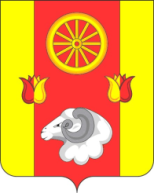 Администрация  Кормовского сельского поселенияПОСТАНОВЛЕНИЕ06.12.2023                                                           № 144                                                            с.КормовоеВ целях корректировки  объёмов финансирования отдельных программных мероприятий  Муниципальной  программы Кормовского сельского поселения «Социальная поддержка граждан» и в соответствии с Решением Собрания депутатов Кормовского сельского поселения от 29.11.2023 № 82 «О внесении изменений в решение Собрания депутатов «О бюджете Кормовского сельского поселения Ремонтненского района на 2023 год и на плановый период 2024 и 2025 годов»»ПОСТАНОВЛЯЮ:1. Внести изменения в постановление Администрации Кормовского сельского поселения № 101 от 19.10.2018 «Об утверждении муниципальной  программы Кормовского сельского поселения «Социальная поддержка граждан» следующие изменения:1.1. Приложение № 1 к постановлению Администрации Кормовского сельского поселения от 19.10.2018 № 101 изложить в следующей редакции согласно приложения № 1 к настоящему постановлению.1.2. Приложение № 3 к муниципальной программе Кормовского сельского поселения «Социальная поддержка граждан» изложить в следующей редакции согласно приложения № 2 к настоящему постановлению.1.3. Приложение № 4 к муниципальной программе Кормовского сельского поселения «Социальная поддержка граждан» изложить в следующей редакции согласно приложения № 3 к настоящему постановлению.2. Контроль за выполнением настоящего постановления оставляю собой.Глава АдминистрацииКормовского сельского поселения                                                                                  В.В. СикаренкоПостановление вносит:сектор экономики и финансов Администрации Кормовского сельского поселенияПриложение № 1к постановлению АдминистрацииКормовского сельского поселенияот 06.12.2023 № 144МУНИЦИПАЛЬНАЯ ПРОГРАММА
Кормовского сельского поселения «Социальная поддержка граждан»ПАСПОРТмуниципальной программы Кормовского сельского поселения «Социальная поддержка граждан»Паспортподпрограммы «Социальная поддержка отдельных категорий граждан»Приоритеты и цели муниципальной политикив сфере социальной поддержки гражданМуниципальная политика в сфере социальной поддержки и социального обслуживания граждан формируется в соответствии с Конституцией Российской Федерации, согласно которой в Российской Федерации обеспечивается социальная поддержка отдельных категорий граждан. Данный вопрос находятся в совместном ведении Российской Федерации и субъектов Российской Федерации.Социальная поддержка граждан представляет собой систему правовых, экономических, организационных и иных мер, гарантированных государством отдельным категориям населения.Выполнение в полном объеме социальных обязательств государства перед населением, усиление социальной поддержки, обеспечение необходимого объема и качества социальных услуг является приоритетным направлением муниципальной политики в социальной сфере.Исходя из определенных приоритетов развития Кормовского сельского поселения, сформированы главные цели муниципальной программы «Социальная поддержка граждан»:повышение качества жизни отдельных категорий граждан Кормовского сельского поселения.Цели, задачи и основные мероприятия подпрограмм, входящих в состав муниципальной программы, направлены на достижение основных целей муниципальной программы по следующим направлениям:повышение качества жизни отдельных категорий населения.Решение задачи по исполнению обязательств поселения по оказанию мер социальной поддержки отдельным категориям граждан будет способствовать улучшению качества жизни муниципальных служащих.Сведения о показателях муниципальной программы, подпрограмм муниципальной программы и их значениях приведены в приложении № 1.Перечень подпрограмм, основных мероприятий муниципальной программы приведен в приложении № 2.Расходы бюджета Кормовского сельского поселения Ремонтненского района на реализацию муниципальной программы приведены в приложении № 3.Расходы на реализацию муниципальной программы приведены в приложении № 4.Приложение № 2	к постановлениюАдминистрацииКормовского сельского поселенияот 06.12.2023 № 144	РАСХОДЫместного бюджета на реализацию муниципальной программы Кормовского сельского поселения «Социальная поддержка граждан»	Приложение 3к постановлениюАдминистрацииКормовского сельского поселенияот 06.12.2023 № 144РАСХОДЫна реализацию муниципальной программы Кормовского сельского поселения «Социальная поддержка граждан»О внесении изменений в Постановление Администрации Кормовского сельского поселения № 101 от 19.10.2018Наименование муниципальной программы–муниципальная программа Кормовского сельского поселения «Социальная поддержка граждан» (далее –муниципальная программа)муниципальная программа Кормовского сельского поселения «Социальная поддержка граждан» (далее –муниципальная программа)муниципальная программа Кормовского сельского поселения «Социальная поддержка граждан» (далее –муниципальная программа)Ответственный исполнитель муниципальной программы–Администрация Кормовского сельского поселенияАдминистрация Кормовского сельского поселенияАдминистрация Кормовского сельского поселенияСоисполнители муниципальной программы–отсутствуютотсутствуютотсутствуютУчастники муниципальной программы–отсутствуютотсутствуютотсутствуютПодпрограммы муниципальной программы–Социальная поддержка отдельных категорий гражданСоциальная поддержка отдельных категорий гражданСоциальная поддержка отдельных категорий гражданПрограммно-целевые инструменты муниципальной программы–отсутствуютотсутствуютотсутствуютЦели муниципальной программы–Повышение качества жизни отдельных категорий граждан Кормовского сельского поселенияПовышение качества жизни отдельных категорий граждан Кормовского сельского поселенияПовышение качества жизни отдельных категорий граждан Кормовского сельского поселенияЗадачи муниципальной программы–Исполнение обязательств поселения по оказанию мер социальной поддержки отдельным категориям гражданИсполнение обязательств поселения по оказанию мер социальной поддержки отдельным категориям гражданИсполнение обязательств поселения по оказанию мер социальной поддержки отдельным категориям гражданЦелевые индикаторы и показатели муниципальной программы–Увеличение или уменьшение начисляемых выплатУвеличение или уменьшение начисляемых выплатУвеличение или уменьшение начисляемых выплатЭтапы и сроки реализации муниципальной программы–на постоянной основе, этапы не выделяются: 
1 января 2019 года – 31 декабря 2030 годана постоянной основе, этапы не выделяются: 
1 января 2019 года – 31 декабря 2030 годана постоянной основе, этапы не выделяются: 
1 января 2019 года – 31 декабря 2030 годаРесурсное обеспечение муниципальной программы–объем бюджетных ассигнований на реализацию муниципальной программы из средств местного бюджета составляет 2770,9 тыс. рублей;объем бюджетных ассигнований на реализацию муниципальной программы по годам составляет (тыс. рублей):объем бюджетных ассигнований на реализацию муниципальной программы из средств местного бюджета составляет 2770,9 тыс. рублей;объем бюджетных ассигнований на реализацию муниципальной программы по годам составляет (тыс. рублей):объем бюджетных ассигнований на реализацию муниципальной программы из средств местного бюджета составляет 2770,9 тыс. рублей;объем бюджетных ассигнований на реализацию муниципальной программы по годам составляет (тыс. рублей):Ресурсное обеспечение муниципальной программы–ГодВсегоМестный бюджетРесурсное обеспечение муниципальной программы–2019196,6196,6Ресурсное обеспечение муниципальной программы–2020174,3174,3Ресурсное обеспечение муниципальной программы–2021192,6192,6Ресурсное обеспечение муниципальной программы–2022256,0256,0Ресурсное обеспечение муниципальной программы–2023251,0251,0Ресурсное обеспечение муниципальной программы–2024256,2256,2Ресурсное обеспечение муниципальной программы–2025256,2256,2Ресурсное обеспечение муниципальной программы–2026237,6237,6Ресурсное обеспечение муниципальной программы–2027237,6237,6Ресурсное обеспечение муниципальной программы–2028237,6237,6Ресурсное обеспечение муниципальной программы–2029237,6237,6Ресурсное обеспечение муниципальной программы–2030237,6237,6Ожидаемые результаты реализации муниципальной программы–Улучшение качества жизни муниципальных служащихУлучшение качества жизни муниципальных служащихУлучшение качества жизни муниципальных служащихНаименование подпрограммы–подпрограмма «Социальная поддержка отдельных категорий граждан»подпрограмма «Социальная поддержка отдельных категорий граждан»подпрограмма «Социальная поддержка отдельных категорий граждан»Ответственный исполнитель подпрограммы–Администрация Кормовского сельского поселенияАдминистрация Кормовского сельского поселенияАдминистрация Кормовского сельского поселенияУчастники подпрограммы–отсутствуютотсутствуютотсутствуютПрограммно-целевые инструменты подпрограммы–отсутствуютотсутствуютотсутствуютЦели подпрограммы–Повышение качества жизни отдельных категорий населенияПовышение качества жизни отдельных категорий населенияПовышение качества жизни отдельных категорий населенияЗадачи подпрограммы–Исполнение обязательств поселения по оказанию мер социальной поддержки отдельным категориям гражданИсполнение обязательств поселения по оказанию мер социальной поддержки отдельным категориям гражданИсполнение обязательств поселения по оказанию мер социальной поддержки отдельным категориям гражданЦелевые индикаторы и показатели подпрограммы–Дополнительное пенсионное обеспечение пенсионеров, лицам, замещавшим муниципальные должности и должности муниципальной службы,(да/нет)Дополнительное пенсионное обеспечение пенсионеров, лицам, замещавшим муниципальные должности и должности муниципальной службы,(да/нет)Дополнительное пенсионное обеспечение пенсионеров, лицам, замещавшим муниципальные должности и должности муниципальной службы,(да/нет)Этапы и сроки реализации подпрограммы–на постоянной основе, этапы не выделяются: 
1 января 2019 года – 31 декабря 2030 годана постоянной основе, этапы не выделяются: 
1 января 2019 года – 31 декабря 2030 годана постоянной основе, этапы не выделяются: 
1 января 2019 года – 31 декабря 2030 годаРесурсное обеспечение подпрограммы–объем бюджетных ассигнований на реализацию подпрограммы из средств бюджета Кормовского сельского поселения Ремонтненского района составляет 2770,9 тыс. рублей;объем бюджетных ассигнований на реализацию подпрограммы по годам составляет (тыс. рублей):объем бюджетных ассигнований на реализацию подпрограммы из средств бюджета Кормовского сельского поселения Ремонтненского района составляет 2770,9 тыс. рублей;объем бюджетных ассигнований на реализацию подпрограммы по годам составляет (тыс. рублей):объем бюджетных ассигнований на реализацию подпрограммы из средств бюджета Кормовского сельского поселения Ремонтненского района составляет 2770,9 тыс. рублей;объем бюджетных ассигнований на реализацию подпрограммы по годам составляет (тыс. рублей):Ресурсное обеспечение подпрограммы–ГодВсегоМестный бюджетРесурсное обеспечение подпрограммы–2019196,6196,6Ресурсное обеспечение подпрограммы–2020174,3174,3Ресурсное обеспечение подпрограммы–2021192,6192,6Ресурсное обеспечение подпрограммы–2022256,0256,0Ресурсное обеспечение подпрограммы–2023251,0251,0Ресурсное обеспечение подпрограммы–2024256,2256,2Ресурсное обеспечение подпрограммы–2025256,2256,2Ресурсное обеспечение подпрограммы–2026237,6237,6Ресурсное обеспечение подпрограммы–2027237,6237,6Ресурсное обеспечение подпрограммы–2028237,6237,6Ресурсное обеспечение подпрограммы–2029237,6237,6Ресурсное обеспечение подпрограммы–2030237,6237,6Ожидаемые результаты реализации подпрограммы–Улучшение качества жизни муниципальных служащих.Улучшение качества жизни муниципальных служащих.Улучшение качества жизни муниципальных служащих.Номер и наименование подпрограммы, основного мероприятияподпрограммыОтветственный исполнитель, соисполнители, участникиКод бюджетной классификации расходовКод бюджетной классификации расходовКод бюджетной классификации расходовКод бюджетной классификации расходовОбъем расходов, всего (тыс. рублей)В том числе по годам реализации муниципальной программыВ том числе по годам реализации муниципальной программыВ том числе по годам реализации муниципальной программыВ том числе по годам реализации муниципальной программыВ том числе по годам реализации муниципальной программыВ том числе по годам реализации муниципальной программыВ том числе по годам реализации муниципальной программыВ том числе по годам реализации муниципальной программыВ том числе по годам реализации муниципальной программыВ том числе по годам реализации муниципальной программыВ том числе по годам реализации муниципальной программыВ том числе по годам реализации муниципальной программыНомер и наименование подпрограммы, основного мероприятияподпрограммыОтветственный исполнитель, соисполнители, участникиГРБСРзПрЦСРВРОбъем расходов, всего (тыс. рублей)20192020202120222023202420252026202720282029203012345678910111213141516171819Муниципальная программа «Социальная поддержка граждан»всегов том числе: ––––2770,9196,6174,3192,6256,0251,0256,2256,2237,6237,6237,6237,6237,6Муниципальная программа «Социальная поддержка граждан»Администрация Кормовского сельского поселения951–––2770,9196,6174,3192,6256,0251,0256,2256,2237,6237,6237,6237,6237,6Подпрограмма «Социальная поддержка отдельных категорий граждан»Администрация Кормовского сельского поселения951–––2770,9196,6174,3192,6256,0251,0256,2256,2237,6237,6237,6237,6237,6Основное мероприятие 1.1.Выплата государственной пенсии за выслугу лет служащим, замещавшим муниципальные должности и должности муниципальной службы  вмуниципальном образовании «Кормовское сельское поселение»Администрация Кормовского сельского поселения951100101100256003102770,9196,6174,3192,6256,0251,0256,2256,2237,6237,6237,6237,6237,6Наименование муниципальной программы, номер и наименование подпрограммыИсточники финансированияОбъем расходов,всего(тыс. рублей)В том числе по годам реализациимуниципальной программыВ том числе по годам реализациимуниципальной программыВ том числе по годам реализациимуниципальной программыВ том числе по годам реализациимуниципальной программыВ том числе по годам реализациимуниципальной программыВ том числе по годам реализациимуниципальной программыВ том числе по годам реализациимуниципальной программыВ том числе по годам реализациимуниципальной программыВ том числе по годам реализациимуниципальной программыВ том числе по годам реализациимуниципальной программыВ том числе по годам реализациимуниципальной программыВ том числе по годам реализациимуниципальной программыНаименование муниципальной программы, номер и наименование подпрограммыИсточники финансированияОбъем расходов,всего(тыс. рублей)2019202020212022202320242025202620272028202920301234567891011121314Муниципальная программа «Социальная поддержка граждан»всего2770,9196,6174,3192,6256,0251,0256,2256,2237,6237,6237,6237,6237,6Муниципальная программа «Социальная поддержка граждан»местный бюджет2770,9196,6174,3192,6256,0251,0256,2256,2237,6237,6237,6237,6237,6Подпрограмма 1 «Социальная поддержка отдельных категорий граждан»всего2770,9196,6174,3192,6256,0251,0256,2256,2237,6237,6237,6237,6237,6Подпрограмма 1 «Социальная поддержка отдельных категорий граждан»местный бюджет2770,9196,6174,3192,6256,0251,0256,2256,2237,6237,6237,6237,6237,6